Note that this shot list is provided only as an example. You can view the corresponding video for reference at: https://youtu.be/7OpZ1NFtsm8SAMPLE VIDEO TEMPLATESAMPLE VIDEO TEMPLATESAMPLE VIDEO TEMPLATEActThis column lists the act or part of the video.Shot This column lists the shots you need to make sure to capture.Script/VerbiageThis column lists verbiage, either on screen or spoken. Quotes indicate the character speaking.Opening Frame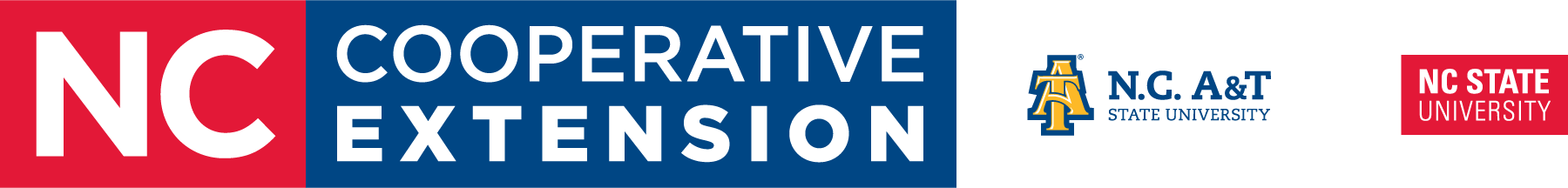 Logo (with schools) and extension.ncsu.eduIntroTitle CardThe Customer Experience in Three ActsIntroTitle CardStarring: Rich Bonanno, Sarah Kirby, Tom Melton  Narration by: Mike YoderIntroImage of Rich Image of SarahImage of TomImage of all three – waving, thumbs up, etc.(Generally looking excited)This is RichThis is SarahThis is TomRich, Sarah, and Tom work for ExtensionRich, Sarah, and Tom know that customers deserve a great experience when working with ExtensionAct 1Title CardAct I: Be on BrandAct 1Openning SceneRich in an Extension shirt, waist upTom in an Extension shirt, closer inRich getting readyTom getting readyRich and Tom have an appointment.Rich and Tom dress the partAct 1Rich getting ready, reviewing notesTom getting ready, primpingRich gets ready.Tom gets ready.Act 1Tom brushing off shirt logoRich brushing off shirt logoRich sighing, frowningTom’s shirt is perfectly on brand.Rich’s shirt… is not.Don’t be Rich.Act 2Title CardAct II: Make a Negative, PositiveAct 2Openning SceneSarah working at computer, phone ringsAnswering phoneSarah and Rich have a customer“Sarah Kirby”Act 2Middle ScenesMiddle Scene Detailed out like in Act 1.  Middle Scene Detailed out like in Act 1.  Act 2Last ScenesSarah rolling her eye, looking miffed.Rich looking pleased, giving a thumb’s up.Don’t be Sarah.EnRICH your customer communications with positive language.Act 3Title CardAct III: Eliminate Crutch WordsAct 3Openning SceneTom talking on phone, laughing, surrounded by candy wrappers. Yay, yay (Tom speaking)24.Tom likes to talk to customersAct 3 Middle ScenesMiddle Scene Detailed out like in Act 1.  Middle Scene Detailed out like in Act 1.  Act 3Closing SceneSarah is smiling and making a heart with her hands on her left sideSarah did it better.Be like SarahClosing CreditsSimilar to IntroSimilar to Intro